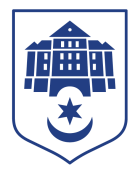 ТЕРНОПІЛЬСЬКА МІСЬКА РАДАПОСТІЙНА КОМІСІЯз питань регулювання земельних відносин та екологіїПротокол засідання комісії №3від 15.02.2023Всього членів комісії: 	(7) Роман Навроцький, Антон Горохівський, Микола Дерецький, Марія Пачковська, Ліна Прокопів, Роман Торожнюк, Денис ФаріончукПрисутні члени комісії: 	(6) Роман Навроцький, Антон Горохівський, Микола Дерецький, Марія Пачковська, Ліна Прокопів, Денис ФаріончукВідсутні члени комісії: 	(1)  Роман ТорожнюкКворум є. Засідання комісії правочинне.На засідання комісії запрошені:Віктор Кібляр – начальник відділу земельних ресурсів;Олександр Печіль – начальник управління правового забезпечення;Юлія Чорна – начальник організаційного відділу ради управління організаційно – виконавчої роботи.Головуючий – голова комісії Роман Навроцький.Депутат міської ради Марія Пачковська брала участь в засіданні постійної комісії за допомогою електронного месенджера, який не заборонений до використання в Україні.Слухали:  Про затвердження порядку денного засідання комісії, відповідно до листа від 09.02.2023 № 2857/2023.ВИСТУПИВ: Віктор Кібляр, який запропонував: зняти з розгляду наступні питання: -  Про надання земельної ділянки  за адресою вул. Мирона Тарнавського, 28а гр. Кубаю І.Б.- Про внесення змін в рішення міської ради- Про втрату чинності рішення міської ради- Про припинення права користування земельною ділянкою за адресою вул. Замкова,14-Про затвердження проекту землеустрою щодо відведення земельної ділянки за адресою вул.Енергетична,27 гр.Гуменюк Л.М.2) доповнити порядок денний питаннями:-Про надання дозволу на розроблення технічної документації із землеустрою щодо встановлення меж земельної ділянки в натурі (на місцевості) за адресою вул. Василя Костянтина Острозького,68 гр.Олійник О.Б.-Про надання дозволу на розроблення технічної документації із землеустрою щодо встановлення меж земельної ділянки в натурі (на місцевості) за адресою вул.Мирна,51 гр.Чихірі Н.Б.-Про затвердження проекту землеустрою щодо відведення земельної ділянки по зміні цільового призначення за адресою вул.Чумацька,23 гр.Шилу А.Й.-Про затвердження проекту землеустрою щодо відведення земельної ділянки по зміні цільового призначення за адресою вул.Глибока Долина,24 гр.Кобі М.Ю.-Про затвердження проекту землеустрою щодо відведення земельної ділянки по зміні цільового призначення за адресою вул. Петра Батьківського (стара назва вул.Бригадна) гр.Совин М.А.-Про затвердження проектів землеустрою щодо відведення земельних ділянок за адресою  вул. Антіна Манастирського,8  (гр. Бурмас М. М. та інші)-Про передачу безоплатно у власність земельної ділянки за адресою вул. Василя Костянтина Острозького,19 гр.Бачинському В. В.-Про затвердження проекту землеустрою щодо відведення земельної ділянки за адресою вул. Спортивна гр. Коцюбі Г.І-Про надання дозволу на розроблення проекту землеустрою щодо відведення земельної ділянки за адресою вул. Богдана Хмельницького,13 гр.Томіну А. М.-Про надання дозволу на розроблення технічної документації із землеустрою щодо встановлення меж земельної ділянки в натурі (на місцевості) за адресою вул. Василя Костянтина Острозького,19 гр. Андріуці М. М.-Про надання дозволу на розроблення проекту землеустрою щодо відведення земельної ділянки за адресою вул. Володимира Лучаковського,13 гр. Крайнику М. В.-Про надання дозволу на розроблення проекту землеустрою щодо відведення земельної ділянки за адресою вул. Миколи Лисенка,8в  гр. Семціву Б. І.-Про передачу безоплатно у власність земельної ділянки за адресою вул. Степова,38 «а» гр. Трілю Р. П.-Про затвердження проекту землеустрою щодо відведення земельної ділянки за адресою вул. Степана Будного гр. Когану Р.Ю.-Про надання дозволу на розроблення технічної документації із землеустрою щодо встановлення меж земельної ділянки в натурі (на місцевості) за адресою вул. Багата, 9 гр. Хом’як Н. П.-Про надання дозволу на розроблення проекту землеустрою щодо відведення земельної ділянки за адресою вул. Новий Світ, 1 гр. Гардзієвській Г. В.-Про надання дозволу на розроблення проекту землеустрою щодо відведення земельної ділянки за адресою вул. Руська,4 гр. Андрейчуку В. В.-Про затвердження проекту землеустрою щодо відведення земельної ділянки за адресою вул. Миколи Карпенка, 12г гр. Пуцентелу Є. Я.-Про затвердження проекту землеустрою щодо відведення земельної ділянки за адресою вул. Степана Будного, 23 гр. Мельничук Л. В.-Про затвердження технічної документації із землеустрою щодо інвентаризації земель м.Тернопіль (центрально-східний напрямок міста Тернополя)Виступив:	Олександр Печіль, який запропонував доповнити порядок денний  листом управління правового забезпечення від 10.02.2023 №288/4.1 щодо розгляду проекту рішення «Про затвердження проекту землеустрою щодо відведення   земельної   ділянки   за   адресою вул. Яреми релігійній організації «Тернопільсько-Зборівської архиєпархії Української Греко- Католицької Церкви» на постійній комісії питань регулювання земельних відносин та екології 25.01.2021 року.Результати голосування за затвердження порядку денного, враховуючи пропозиції Віктора Кібляра та Олександра Печіля: За - 6, проти-0, утримались-0. Рішення прийнято.ВИРІШИЛИ:	Затвердити порядок денний комісії.Порядок денний засідання комісії:Слухали:Про затвердження проекту землеустрою щодо відведення земельної ділянки за адресою вул.Микулинецька,115/140 гр.Хоміч Л.М.Доповідав:	Віктор КіблярРезультати голосування за проект рішення: За -6, проти-0, утримались-0. Рішення прийнято.Вирішили:	Рішення комісії №1 додається.Слухали:Про надання дозволу на складання проекту землеустрою щодо відведення земельної ділянки за адресою вул. Олександра Довженка управлінню житлово-комунального господарства, благоустрою та екології Тернопільської міської радиДоповідав:	Віктор КіблярРезультати голосування за проект рішення: За -6, проти-0, утримались-0. Рішення прийнято.Вирішили:	Рішення комісії №2 додається.Слухали:Про надання дозволу на розроблення проекту землеустрою щодо відведення земельної ділянки за адресою вул Романа Купчинського, 3 комунальному закладу Тернопільської міської ради «Центр творчості дітей та юнацтва»Доповідав:	Віктор КіблярРезультати голосування за проект рішення: За -6, проти-0, утримались-0. Рішення прийнято.Вирішили:	Рішення комісії №3 додається.Слухали:Про надання дозволу на розроблення проекту землеустрою щодо відведення земельної ділянки за адресою вул. Романа Купчинського, 1 ОСББ «Купчинського 1»Доповідав:	Віктор КіблярРезультати голосування за проект рішення: За -6, проти-0, утримались-0. Рішення прийнято.Вирішили:	Рішення комісії №4 додається.Слухали:Про затвердження проекту землеустрою щодо відведення земельної ділянки за адресою вул.Микулинецька,115/174 гр.Волянику А.М.Доповідав:	Віктор КіблярРезультати голосування за проект рішення: За -6, проти-0, утримались-0. Рішення прийнято.Вирішили:	Рішення комісії №5 додається.Слухали:Про затвердження проекту землеустрою щодо відведення земельної ділянки за адресою м. Тернопіль вул. Тараса Протасевича Відділу технічного нагляду Тернопільської міської радиДоповідав:	Віктор КіблярРезультати голосування за проект рішення: За -6, проти-0, утримались-0. Рішення прийнято.Вирішили:	Рішення комісії №6 додається.Слухали:Про затвердження проекту землеустрою щодо відведення земельної ділянки за адресою вул. Миколи Карпенка, 17а гр. Бартошуку І.А. Доповідав:	Віктор КіблярРезультати голосування за проект рішення: За -6, проти-0, утримались-0. Рішення прийнято.Вирішили:	Рішення комісії №7 додається.Слухали:Про надання дозволу на складання технічної документації із землеустрою щодо встановлення меж земельної ділянки в натурі (на місцевості) за адресою вул.Тролейбусна,5 гр.Піх Р.Й.Доповідав:	Віктор КіблярРезультати голосування за проект рішення: За -0, проти-0, утримались-6. Рішення не прийнято.Вирішили:	Рішення комісії №8 додається.Слухали:Про надання дозволу на розроблення технічної документації із землеустрою щодо встановлення меж земельної ділянки в натурі (на місцевості) за адресою вул.Білогірська,10 гр.Книш О.С., Матвійчук Н.О.Доповідав:	Віктор КіблярРезультати голосування за проект рішення: За -6, проти-0, утримались-0. Рішення прийнято.Вирішили:	Рішення комісії №9 додається.Слухали:Про припинення права користування земельною ділянкою за адресою вул. Бережанська гр. Демкурі Т.В.Доповідав:	Віктор КіблярРезультати голосування за проект рішення: За -6, проти-0, утримались-0. Рішення прийнято.Вирішили:	Рішення комісії №10 додається.Слухали:Про затвердження проекту землеустрою щодо відведення земельної ділянки за адресою вул. Підгородня,32 гр. Білоусу Т. Й.Доповідав:	Віктор КіблярРезультати голосування за проект рішення: За -6, проти-0, утримались-0. Рішення прийнято.Вирішили:	Рішення комісії №11 додається.Слухали:Про надання дозволу на складання технічної документації із землеустрою щодо встановлення меж земельної ділянки в натурі (на місцевості) за адресою вул. Текстильна, 18  ПП «СЕМИЗІР’Я»Доповідав:	Віктор КіблярВиступив: Роман Навроцький, який запропонував здійснити виїзне засідання на дану земельну ділянку для детального вивчення питання Результати голосування за пропозицію Романа Навроцького: За -6, проти-0, утримались-0. Рішення прийнято.Вирішили:	Рішення комісії №12 додається.Слухали:Про надання дозволу на розроблення проекту землеустрою щодо відведення земельної ділянки за адресою вул Подільська, 42 КП «Об’єднання парків культури і відпочинку м.Тернополя»Доповідав:	Віктор КіблярРезультати голосування за проект рішення: За -6, проти-0, утримались-0. Рішення прийнято.Вирішили:	Рішення комісії №13 додається.Слухали:Про надання земельної ділянки для обслуговування багатоквартирного житлового будинку за адресою вул. Станіслава Монюшка,11 ОСББ «Монюшко 11»Доповідав:	Віктор КіблярРезультати голосування за проект рішення: За -6, проти-0, утримались-0. Рішення прийнято.Вирішили:	Рішення комісії №14 додається.Слухали:Про надання земельної ділянки для обслуговування багатоквартирного житлового будинку за адресою вул.   Вояків дивізії «Галичина»,13 ОСББ «Монюшко 11»Доповідав:	Віктор КіблярРезультати голосування за проект рішення: За -6, проти-0, утримались-0. Рішення прийнято.Вирішили:	Рішення комісії №15 додається.Слухали:Про поновлення договору оренди землі за адресою вул.Северина Наливайка ТОВ «Олена і К-18»Доповідав:	Віктор КіблярРезультати голосування за проект рішення: За -0, проти-0, утримались-6. Рішення не прийнято.Вирішили:	Рішення комісії №16 додається.Слухали:Про надання дозволу на складання технічної документації із землеустрою щодо поділу земельної ділянки за адресою вул. Вояків дивізії «Галичина», 13, наданої в користування ТОВ «Експеримент»Доповідав:	Віктор КіблярРезультати голосування за проект рішення: За -6, проти-0, утримались-0. Рішення прийнято.Вирішили:	Рішення комісії №17 додається.Слухали:Про поновлення договору оренди землі за адресою провулок Микулинецький,9 гр.Жаховському В.В.Доповідав:	Віктор КіблярРезультати голосування за проект рішення: За -6, проти-0, утримались-0. Рішення прийнято.Вирішили:	Рішення комісії №18 додається.Слухали:Про розірвання договору земельного сервітуту  за адресою вул. В'ячеслава Чорновола, 2 Доповідав:	Віктор КіблярРезультати голосування за проект рішення: За -0, проти-0, утримались-6. Рішення не прийнято.Вирішили:	Рішення комісії №19 додається.Слухали:Про затвердження проекту землеустрою щодо відведення земельної ділянки за адресою вул.Данила Нечая,11 гр.Косовецькому Р.І.Доповідав:	Віктор КіблярВиступив: Роман Навроцький, який запропонував здійснити виїзне засідання на дану земельну ділянку для детального вивчення питання Результати голосування за пропозицію Романа Навроцького: За -6, проти-0, утримались-0. Рішення прийнято.Вирішили:	Рішення комісії №20 додається.Слухали:Про затвердження проекту землеустрою щодо відведення земельної ділянки за адресою вул. Гуцульська,14 гр. Майбороді М. Б.Доповідав:	Віктор КіблярРезультати голосування за проект рішення: За -6, проти-0, утримались-0. Рішення прийнято.Вирішили:	Рішення комісії №21 додається.Слухали:Про затвердження проекту землеустрою щодо відведення земельної ділянки за адресою вул. Гуцульська,14 гр. Майбороді М. Б.Доповідав:	Віктор КіблярРезультати голосування за проект рішення: За -6, проти-0, утримались-0. Рішення прийнято.Вирішили:	Рішення комісії №22 додається.Слухали:Про затвердження проекту землеустрою щодо відведення земельної ділянки за адресою вул. Микулинецька,72 гр. Сурмяк Г. Д.Доповідав:	Віктор КіблярРезультати голосування за проект рішення: За -6, проти-0, утримались-0. Рішення прийнято.Вирішили:	Рішення комісії №23 додається.Слухали:Про затвердження проекту землеустрою щодо відведення земельної ділянки для обслуговування нежитлового приміщення з реконструкцією під багатоквартирний житловий будинок за адресою вул. Назарія Яремчука,48а гр. Бойко Г.І.Доповідав:	Віктор КіблярРезультати голосування за проект рішення: За -6, проти-0, утримались-0. Рішення прийнято.Вирішили:	Рішення комісії №24 додається.Слухали:Про надання дозволу на складання технічної документації із землеустрою щодо поділу земельної ділянки за адресою вул. Тернопільська, 8а, наданої в користування ПМП «ЛЮКС»Доповідав:	Віктор КіблярРезультати голосування за проект рішення: За -0, проти-0, утримались-6. Рішення не прийнято.Вирішили:	Рішення комісії №25 додається.Слухали:Про затвердження проекту землеустрою щодо відведення земельної ділянки за адресою вул. Микулинецька, 111а КП «Тернопільелектротранс» Доповідав:	Віктор КіблярРезультати голосування за проект рішення: За -6, проти-0, утримались-0. Рішення прийнято.Вирішили:	Рішення комісії №26 додається.Слухали:Про надання дозволу на складання технічної документації із землеустрою щодо встановлення меж земельної ділянки в натурі (на місцевості) за адресою пров. Цегельний, 1 ТОВ «ТЕХНОТЕРН БУД»Доповідав:	Віктор КіблярВиступив: Роман Навроцький, який запропонував здійснити виїзне засідання на дану земельну ділянку для детального вивчення питання Результати голосування за пропозицію Романа Навроцького: За -6, проти-0, утримались-0. Рішення прийнято.Вирішили:	Рішення комісії №27 додається.Слухали:Про надання земельної ділянки  за адресою вул. Подільська, 38б гр. Васильчишину М.Б.Доповідав:	Віктор КіблярРезультати голосування за проект рішення: За -6, проти-0, утримались-0. Рішення прийнято.Вирішили:	Рішення комісії №28 додається.Слухали:Про надання земельної ділянки за адресою вул. Микулинецька гр.Демборинському Р.ЗДоповідав:	Віктор КіблярРезультати голосування за проект рішення: За -0, проти-0, утримались-6. Рішення не прийнято.Вирішили:	Рішення комісії №29 додається.Слухали:Про надання земельної ділянки за адресою вул.Гайова,54 гр.Гудимі М.Я.Доповідав:	Віктор КіблярРезультати голосування за проект рішення: За -6, проти-0, утримались-0. Рішення прийнято.Вирішили:	Рішення комісії №30 додається.Слухали:Про затвердження проекту землеустрою щодо відведення земельної ділянки за адресою вул. Романа Купчинського,16 комунальному некомерційному підприємству «Тернопільська міська дитяча комунальна лікарня»Доповідав:	Віктор КіблярРезультати голосування за проект рішення: За -6, проти-0, утримались-0. Рішення прийнято.Вирішили:	Рішення комісії №31 додається.Слухали:Про затвердження проекту землеустрою щодо відведення земельної ділянки за адресою вул. Чернівецька,54 ПрАТ «Тернопільгаз»Доповідав:	Віктор КіблярРезультати голосування за проект рішення: За -6, проти-0, утримались-0. Рішення прийнято.Вирішили:	Рішення комісії №32 додається.Слухали:Про надання земельної ділянки за адресою бульвар Пантелеймона Куліша, 2б  гр.Мединській Т.В.Доповідав:	Віктор КіблярРезультати голосування за проект рішення: За -6, проти-0, утримались-0. Рішення прийнято.Вирішили:	Рішення комісії №33 додається.Слухали:Про затвердження проекту землеустрою щодо відведення земельної ділянки  за адресою м. Тернопіль вул. П. Чубинського,7 управлінню обліку та контролю за використанням комунального майна Тернопільської міської ради.   Доповідав:	Віктор КіблярРезультати голосування за проект рішення: За -6, проти-0, утримались-0. Рішення прийнято.Вирішили:	Рішення комісії №34 додається.Слухали:Про надання дозволу на складання технічної документації із землеустрою щодо встановлення меж земельної ділянки в натурі (на місцевості) за адресою м. Тернопіль вул. Володимира Великого,9 об’єднанню співвласників багатоквартирного будинку «Володимира Великого,9»Доповідав:	Віктор КіблярРезультати голосування за проект рішення: За -6, проти-0, утримались-0. Рішення прийнято.Вирішили:	Рішення комісії №35 додається.Слухали:Про затвердження проекту землеустрою щодо відведення земельної ділянки за адресою проспект Злуки управлінню житлово-комунального господарства, благоустрою та екології Тернопільської міської радиДоповідав:	Віктор КіблярРезультати голосування за проект рішення: За -6, проти-0, утримались-0. Рішення прийнято.Вирішили:	Рішення комісії №36 додається.Слухали:Про поновлення договору оренди землі за адресою вул. Полковника Морозенка,5а ПП «Інтеграл – Сервіс»Доповідав:	Віктор КіблярРезультати голосування за проект рішення: За -0, проти-0, утримались-6. Рішення не прийнято.Вирішили:	Рішення комісії №37 додається.Слухали:Про поновлення договору оренди землі за адресою бульвар Дмитра Вишневецького гр.Барану О.В.Доповідав:	Віктор КіблярРезультати голосування за проект рішення: За -6, проти-0, утримались-0. Рішення прийнято.Вирішили:	Рішення комісії №38 додається.Слухали:Про надання дозволу на розроблення технічної документації із землеустрою щодо встановлення меж земельної ділянки в натурі (на місцевості) за адресою вул. Долішня, 36 с. Курівці Тернопільського району Тернопільської області, яке належить до Тернопільської міської територіальної громади, Редчук Л.В.Доповідав:	Віктор КіблярРезультати голосування за проект рішення: За -6, проти-0, утримались-0. Рішення прийнято.Вирішили:	Рішення комісії №39 додається.Слухали:Про затвердження технічної документації із землеустрою щодо встановлення меж земельної ділянки в натурі (на місцевості) за адресою вул.Приміська,15б/2 гр.Андрієвській О.БДоповідав:	Віктор КіблярРезультати голосування за проект рішення: За -6, проти-0, утримались-0. Рішення прийнято.Вирішили:	Рішення комісії №40 додається.Слухали:Про надання дозволу на складання проекту землеустрою щодо встановлення (зміни) межі Тернопільської міської територіальної громадиДоповідав:	Віктор КіблярРезультати голосування за проект рішення: За -6, проти-0, утримались-0. Рішення прийнято.Вирішили:	Рішення комісії №41 додається.Слухали:Про затвердження проекту землеустрою щодо відведення земельної ділянки для будівництва та обслуговування багатоквартирного житлового будинку з вбудовано-прибудованими приміщеннями громадського призначення і надземно-підземним паркінгом за адресою проспект Степана Бандери,83 ПП «Креатор-Буд»Доповідав:	Віктор КіблярРезультати голосування за проект рішення: За -5 (Ліна Прокопів відсутня під час голосування), проти-0, утримались-0. Рішення прийнято.Вирішили:	Рішення комісії №42 додається.Слухали:Про надання дозволу на розроблення технічної документації із землеустрою щодо інвентаризації земель лісогосподарського призначення комунальної власності на території Тернопільської міської територіальної громадиДоповідав:	Віктор КіблярРезультати голосування за проект рішення: За -6, проти-0, утримались-0. Рішення прийнято.Вирішили:	Рішення комісії №43 додається.Слухали:Про надання дозволу на розроблення технічної документації із землеустрою щодо встановлення меж земельної ділянки в натурі (на місцевості) за адресою вул. Степана Будного гр.Литвину Б. М.Доповідав:	Віктор КіблярРезультати голосування за проект рішення: За -6, проти-0, утримались-0. Рішення прийнято.Вирішили:	Рішення комісії №44 додається.Слухали:Про надання земельної ділянки за адресою вул. Андрея Шептицького,30 ТОВ «Веста Метрополіс»Доповідав:	Віктор КіблярРезультати голосування за проект рішення: За -0, проти-0, утримались-6. Рішення не прийнято.Вирішили:	Рішення комісії №45 додається.Слухали:Про припинення права користування земельною ділянкою за адресою вул.Київська,14А ТОВ «Бас-Маркет»Доповідав:	Віктор КіблярРезультати голосування за проект рішення: За -6, проти-0, утримались-0. Рішення прийнято.Вирішили:	Рішення комісії №46 додається.Слухали:Про надання земельної ділянки для обслуговування багатоквартирного житлового будинку за адресою вул. Золотогірська,3а ДП «Добродій-Сервіс-3» ТОВ «Добродій» ЛТДДоповідав:	Віктор КіблярРезультати голосування за проект рішення: За -0, проти-0, утримались-6. Рішення не прийнято.Вирішили:	Рішення комісії №47 додається.Слухали:Про затвердження технічної документації із землеустрою щодо встановлення меж земельної ділянки в натурі (на місцевості) за адресою вул.Микулинецька,8 гр.Рудак І.М., Пасічнюк О.М., Поломацканичу Б.І.Доповідав:	Віктор КіблярРезультати голосування за проект рішення: За -6, проти-0, утримались-0. Рішення прийнято.Вирішили:	Рішення комісії №48 додається.Слухали:Про затвердження проекту землеустрою щодо відведення земельної ділянки за адресою вул.Об’їзна,20 гр.Суму В.В.Доповідав:	Віктор КіблярРезультати голосування за проект рішення: За -6, проти-0, утримались-0. Рішення прийнято.Вирішили:	Рішення комісії №49 додається.Слухали:Про затвердження технічної документації із землеустрою щодо встановлення меж земельної ділянки в натурі (на місцевості) за адресою вул. Михайла Вербицького,4 ФО-П Лукову В.В., Видойнику П.М.Доповідав:	Віктор КіблярРезультати голосування за проект рішення: За -6, проти-0, утримались-0. Рішення прийнято.Вирішили:	Рішення комісії №50 додається.Слухали:Про затвердження технічної документації із землеустрою щодо поділу земельної ділянки  за адресою вул. Спортивна ГК «Кенотрон»Доповідав:	Віктор КіблярРезультати голосування за проект рішення: За -6, проти-0, утримались-0. Рішення прийнято.Вирішили:	Рішення комісії №51 додається.Слухали:Про затвердження технічної документації із землеустрою щодо поділу земельної ділянки за адресою вул. Золотогірська ГК «Хлібороб»Доповідав:	Віктор КіблярРезультати голосування за проект рішення: За -6, проти-0, утримались-0. Рішення прийнято.Вирішили:	Рішення комісії №52 додається.Слухали:Про затвердження технічної документації із землеустрою щодо встановлення меж земельної ділянки в натурі (на місцевості) за адресою вул.Промислова,26 ФОП Бабій Я.І.Доповідав:	Віктор КіблярРезультати голосування за проект рішення: За -6, проти-0, утримались-0. Рішення прийнято.Вирішили:	Рішення комісії №53 додається.Слухали:Про надання земельної ділянки для будівництва та обслуговування будівель громадських та релігійних організацій за адресою вул.Київська РО «Тернопільсько-Зборівська Архиєпархія УГКЦ»Доповідав:	Віктор КіблярРезультати голосування за проект рішення: За -6, проти-0, утримались-0. Рішення прийнято.Вирішили:	Рішення комісії №54 додається.Слухали:Про надання дозволу на розроблення проекту землеустрою щодо відведення земельної ділянки за адресою вул.Промислова,26 гр.Кропиві В.П.Доповідав:	Віктор КіблярРезультати голосування за проект рішення: За -6, проти-0, утримались-0. Рішення прийнято.Вирішили:	Рішення комісії №55 додається.Слухали:Про затвердження проектів землеустрою щодо відведення земельних ділянок по зміні їх цільового призначення КП ТМ «Тернопільміськтеплокомуненерго» ТМРДоповідав:	Віктор КіблярРезультати голосування за проект рішення: За -6, проти-0, утримались-0. Рішення прийнято.Вирішили:	Рішення комісії №56 додається.Слухали:Про надання дозволу на складання технічної документації із землеустрою щодо поділу земельної ділянки за адресою вул. Чернівецька,63,64,65 приватному підприємству «ЖИТЛОЛЮКС-ТЕРНОПІЛЬ»Доповідав:	Віктор КіблярРезультати голосування за проект рішення: За -6, проти-0, утримались-0. Рішення прийнято.Вирішили:	Рішення комісії №57 додається.Слухали:Про затвердження проекту землеустрою щодо відведення земельної ділянки за адресою вул. Дениса Лукіяновича, 8 ТОВ «Бізнес Центр 7ка» Доповідав:	Віктор КіблярРезультати голосування за проект рішення: За -0, проти-0, утримались-6. Рішення не прийнято.Вирішили:	Рішення комісії №58 додається.Слухали:Про поновлення договору оренди землі за адресою вул. Подільська, 44  ТОВ «Видавництво «Навчальна книга - Богдан»Доповідав:	Віктор КіблярРезультати голосування за проект рішення: За -0, проти-0, утримались-6. Рішення не прийнято.Вирішили:	Рішення комісії №59 додається.Слухали:Про затвердження технічної документації із землеустрою щодо поділу земельної ділянки за адресою вул. Кирила Студинського,13 підприємству об’єднання громадян «Тернопільське учбово-виробниче підприємство Українського товариства сліпих»Доповідав:	Віктор КіблярРезультати голосування за проект рішення: За -6, проти-0, утримались-0. Рішення прийнято.Вирішили:	Рішення комісії №60 додається.Слухали:Про надання дозволу на об’єднання земельних ділянок, наданих в користування ФОП Кропиві В.П. за адресою вул. Промислова,26Доповідав:	Віктор КіблярРезультати голосування за проект рішення: За -6, проти-0, утримались-0. Рішення прийнято.Вирішили:	Рішення комісії №61 додається.Слухали:Про надання дозволу на проведення експертної грошової оцінки земельної ділянки наданої для обслуговування майстерні по дрібному ремонту автомобілів за адресою вул. Лозовецька,1а гр.Яцишину В.М.Доповідав:	Віктор КіблярРезультати голосування за проект рішення: За -0, проти-0, утримались-6. Рішення не прийнято.Вирішили:	Рішення комісії №62 додається.Слухали:Про надання дозволу на поділ земельної ділянки, наданої в користування ТОВ «Укрпрінт-Захід» за адресою вул. Дениса Лукіяновича,8Доповідав:	Віктор КіблярРезультати голосування за проект рішення: За -6, проти-0, утримались-0. Рішення прийнято.Вирішили:	Рішення комісії №63 додається.Слухали:Про надання дозволу на складання технічної документації із землеустрою щодо встановлення меж земельної ділянки в натурі (на місцевості) за адресою проспект Степана Бандери,34а ОК «Європейський дім»Доповідав:	Віктор КіблярРезультати голосування за проект рішення: За -6, проти-0, утримались-0. Рішення прийнято.Вирішили:	Рішення комісії №64 додається.Слухали:Про надання дозволу на розроблення проекту землеустрою щодо відведення земельної ділянки за адресою провулок Цегельний гр.Задорожному І.І.Доповідав:	Віктор КіблярРезультати голосування за проект рішення: За -1 (Роман Навроцький), проти-0, утримались-5. Рішення не прийнято.Вирішили:	Рішення комісії №65 додається.Слухали:Про затвердження технічної документації із землеустрою щодо встановлення меж земельної ділянки в натурі (на місцевості) за адресою вул.15 Квітня,25а ФО-П Неживій М.С. Доповідав:	Віктор КіблярРезультати голосування за проект рішення: За -6, проти-0, утримались-0. Рішення прийнято.Вирішили:	Рішення комісії №66 додається.Слухали:Про затвердження проекту землеустрою щодо відведення земельної ділянки за адресою вул. Дениса Лукіяновича,8 гр.Олійник Н.М. та гр.Олійник А.В.Доповідав:	Віктор КіблярРезультати голосування за проект рішення: За -0, проти-0, утримались-6. Рішення не прийнято.Вирішили:	Рішення комісії №67 додається.Слухали:Про внесення змін в рішення міської радиДоповідав:	Віктор КіблярРезультати голосування за проект рішення: За -6, проти-0, утримались-0. Рішення прийнято.Вирішили:	Рішення комісії №68 додається.Слухали:Про надання дозволу на розроблення проекту землеустрою щодо відведення земельної ділянки за адресою с. Плесківці Тернопільського району Тернопільської області, яке належить до Тернопільської міської територіальної громади, ВАТ «Тернопільобленерго»Доповідав:	Віктор КіблярРезультати голосування за проект рішення: За -6, проти-0, утримались-0. Рішення прийнято.Вирішили:	Рішення комісії №69 додається.Слухали:Про надання дозволу на розроблення проекту землеустрою щодо відведення земельної ділянки за адресою с. Курівці Тернопільського району Тернопільської області, яке належить до Тернопільської міської територіальної громади, ВАТ «Тернопільобленерго»Доповідав:	Віктор КіблярРезультати голосування за проект рішення: За -6, проти-0, утримались-0. Рішення прийнято.Вирішили:	Рішення комісії №70 додається.Слухали:Про надання дозволу на складання  проекту землеустрою щодо відведення  земельної ділянки за адресою  вул. Микулинецька гр. Круцько О.Б.Доповідав:	Віктор КіблярРезультати голосування за проект рішення: За -6, проти-0, утримались-0. Рішення прийнято.Вирішили:	Рішення комісії №71 додається.Слухали:Про надання дозволу на розроблення проекту землеустрою щодо відведення земельної ділянки за адресою с. Іванківці Тернопільського району Тернопільської області, яке належить до Тернопільської міської територіальної громади, ВАТ «Тернопільобленерго»Доповідав:	Віктор КіблярРезультати голосування за проект рішення: За -6, проти-0, утримались-0. Рішення прийнято.Вирішили:	Рішення комісії №72 додається.Слухали:Про затвердження проекту землеустрою щодо відведення земельної ділянки за адресою вул. Об’їзна,1й гр.Войнарському Й.Б.Доповідав:	Віктор КіблярРезультати голосування за проект рішення: За -6, проти-0, утримались-0. Рішення прийнято.Вирішили:	Рішення комісії №73 додається.Слухали:Про надання дозволу на складання технічної документації із землеустрою щодо встановлення меж земельної ділянки в натурі (на місцевості) за адресою бульвар Симона Петлюри,3а ПП «Атлант К»Доповідав:	Віктор КіблярРезультати голосування за проект рішення: За -0, проти-0, утримались-6. Рішення не прийнято.Вирішили:	Рішення комісії №74 додається.Слухали:Про надання дозволу на складання технічної документації із землеустрою щодо встановлення меж земельної ділянки в натурі (на місцевості) за адресою вул.Подільська,46 гр.Юзьківу О.ПДоповідав:	Віктор КіблярРезультати голосування за проект рішення: За -0, проти-0, утримались-6. Рішення не прийнято.Вирішили:	Рішення комісії №75 додається.Слухали:Про затвердження технічної документації із землеустрою щодо встановлення меж земельної ділянки в натурі (на місцевості) за адресою проспект Степана Бандери,96а ТОВ «Хмельничанка»Доповідав:	Віктор КіблярРезультати голосування за проект рішення: За -6, проти-0, утримались-0. Рішення прийнято.Вирішили:	Рішення комісії №76 додається.Слухали:Про надання дозволу на розроблення проекту землеустрою щодо відведення земельної ділянки по зміні її цільового призначення за адресою вул.Тиха гр.Крамар Г.М.Доповідав:	Віктор КіблярРезультати голосування за проект рішення: За -0, проти-0, утримались-6. Рішення не прийнято.Вирішили:	Рішення комісії №77 додається.Слухали:Про затвердження проекту землеустрою щодо відведення земельної ділянки за адресою  вул. Торговиця, 11 гр. Лещишин Г.Д., Лещишину С.В., Дончаку М.М., Зазуляку І.Є.Доповідав:	Віктор КіблярРезультати голосування за проект рішення: За -0, проти-0, утримались-6. Рішення не прийнято.Вирішили:	Рішення комісії №78 додається.Слухали:Про припинення права користування земельною ділянкою гр.Федорчук Л.М.Доповідав:	Віктор КіблярРезультати голосування за проект рішення: За -6, проти-0, утримались-0. Рішення прийнято.Вирішили:	Рішення комісії №79 додається.Слухали:Про надання земельної ділянки за адресою вул.Дениса  Лукіяновича,8 ТОВ «Голден Вей Інвестментс»Доповідав:	Віктор КіблярРезультати голосування за проект рішення: За -6, проти-0, утримались-0. Рішення прийнято.Вирішили:	Рішення комісії №80 додається.Слухали:Про затвердження технічної документації із землеустрою щодо встановлення меж земельної ділянки в натурі (на місцевості) за адресою вул. Текстильна,28 гр.Юзьківу Т.П.Доповідав:	Віктор КіблярРезультати голосування за проект рішення: За -6, проти-0, утримались-0. Рішення прийнято.Вирішили:	Рішення комісії №81 додається.Слухали:Про затвердження технічної документації із землеустрою щодо встановлення меж земельної ділянки в натурі (на місцевості) за адресою вул.Гайова,32 ФО-П Мамрошу Г.М. та ФО-П Литвину З.І.Доповідав:	Віктор КіблярРезультати голосування за проект рішення: За -6, проти-0, утримались-0. Рішення прийнято.Вирішили:	Рішення комісії №82 додається.Слухали:Про надання дозволу на розроблення проекту землеустрою щодо відведення земельної ділянки по зміні її цільового призначення за адресою вул.15 Квітня гр.Гладкому Я.М.Доповідав:	Віктор КіблярРезультати голосування за проект рішення: За -0, проти-0, утримались-6. Рішення не прийнято.Вирішили:	Рішення комісії №83 додається.Слухали:Про розірвання договору земельного сервітуту за адресою вул. Білецька ПрАТ «Опілля»Доповідав:	Віктор КіблярРезультати голосування за проект рішення: За -6, проти-0, утримались-0. Рішення прийнято.Вирішили:	Рішення комісії №84 додається.Слухали:Про надання дозволу на розроблення  проекту землеустрою щодо відведення   земельної ділянки за адресою вул. Лозовецька, 17 ПП «Агроторг»Доповідав:	Віктор КіблярРезультати голосування за проект рішення: За -0, проти-0, утримались-6. Рішення не прийнято.Вирішили:	Рішення комісії №85 додається.Слухали:Про надання дозволу на розроблення проекту землеустрою щодо відведення земельної ділянки за адресою вул.Медова гр.Клепач В.АДоповідав:	Віктор КіблярРезультати голосування за проект рішення: За -1 (Роман Навроцький), проти-0, утримались-5. Рішення не прийнято.Вирішили:	Рішення комісії №86 додається.Слухали:Про затвердження технічної документації із землеустрою щодо встановлення меж земельної ділянки в натурі (на місцевості) за адресою вул.Поліська,2 гр.Воробцю І.Є. та Воробець Г.П.Доповідав:	Віктор КіблярРезультати голосування за проект рішення: За -6, проти-0, утримались-0. Рішення прийнято.Вирішили:	Рішення комісії №87 додається.Слухали:Про надання дозволу на розроблення проекту землеустрою щодо відведення земельної ділянки по зміні її цільового призначення за адресою вул.Білогірська,25 гр.Михаловичу Р.Д.Доповідав:	Віктор КіблярРезультати голосування за проект рішення: За -0, проти-0, утримались-6. Рішення не прийнято.Вирішили:	Рішення комісії №88 додається.Слухали:Про надання дозволу на розроблення проекту землеустрою щодо відведення земельної ділянки за адресою вул. Дениса Лукіяновича, 8, приміщення 29 ТОВ «ЛАТОНА»Доповідав:	Віктор КіблярРезультати голосування за проект рішення: За -0, проти-0, утримались-6. Рішення не прийнято.Вирішили:	Рішення комісії №89 додається.Слухали:Про затвердження технічної документації із землеустрою щодо встановлення меж земельної ділянки в натурі (на місцевості) за адресою вул. Тролейбусна,11а ТОВ «Ремонтно-монтажний комбінат»Доповідав:	Віктор КіблярРезультати голосування за проект рішення: За -6, проти-0, утримались-0. Рішення прийнято.Вирішили:	Рішення комісії №90 додається.Слухали:Про надання дозволу на поділ земельної ділянки за адресою пров. Цегельний, 1, яка перебуває у користуванні ФО-П Прохоренкова І.В.Доповідав:	Віктор КіблярРезультати голосування за проект рішення: За -0, проти-0, утримались-6. Рішення не прийнято.Вирішили:	Рішення комісії №91 додається.Слухали:Про надання дозволу на розроблення технічної документації із землеустрою щодо встановлення меж земельної ділянки в натурі (на місцевості) за адресою вул. Текстильна,34г гр.Маркуш А.Б. та Болюху В.В.Доповідав:	Віктор КіблярРезультати голосування за проект рішення: За -0, проти-0, утримались-6. Рішення не прийнято.Вирішили:	Рішення комісії №92 додається.Слухали:Про надання дозволу на проведення   експертної грошової оцінки земельної  ділянки за адресою вул. Гайова, 8 гр. Галайчуку Ю.В.Доповідав:	Віктор КіблярРезультати голосування за проект рішення: За -0, проти-0, утримались-6. Рішення не прийнято.Вирішили:	Рішення комісії №93 додається.Слухали:Про затвердження технічної документації із землеустрою щодо встановлення меж  земельної ділянки в натурі (на місцевості) за адресою вул. Київська, 12а  ТОВ «БУСОЛ-С» Доповідав:	Віктор КіблярРезультати голосування за проект рішення: За -0, проти-0, утримались-6. Рішення не прийнято.Вирішили:	Рішення комісії №94 додається.Слухали:Про надання дозволу на розроблення проекту землеустрою щодо відведення земельної ділянки по зміні її цільового призначення за адресою вул.Новий Світ,35 гр.Ткачук Г.К.Доповідав:	Віктор КіблярРезультати голосування за проект рішення: За -6, проти-0, утримались-0. Рішення прийнято.Вирішили:	Рішення комісії №95 додається.Слухали:Про надання дозволу на розроблення проекту землеустрою щодо відведення земельної ділянки по зміні її цільового призначення за адресою вул.Хліборобна,14 гр.Васильків Б.С.Доповідав:	Віктор КіблярРезультати голосування за проект рішення: За -6, проти-0, утримались-0. Рішення прийнято.Вирішили:	Рішення комісії №96 додається.Слухали:Про затвердження проекту землеустрою щодо відведення земельної ділянки по зміні цільового призначення за адресою вул.Глибока гр.Формазюк Н.П.Доповідав:	Віктор КіблярРезультати голосування за проект рішення: За -0, проти-0, утримались-6. Рішення не прийнято.Вирішили:	Рішення комісії №97 додається.Слухали:Про надання дозволу на розроблення проекту землеустрою щодо відведення земельної ділянки по зміні її цільового призначення за адресою вул.Мирна,63 гр.Бойко Н.Я.Доповідав:	Віктор КіблярРезультати голосування за проект рішення: За -0, проти-0, утримались-6. Рішення не прийнято.Вирішили:	Рішення комісії №98 додається.Слухали:Про поновлення договору оренди землі за адресою бульвар Данила Галицького ПМП «Фермер Подільський»Доповідав:	Віктор КіблярРезультати голосування за проект рішення: За -0, проти-0, утримались-6. Рішення не прийнято.Вирішили:	Рішення комісії №99 додається.Слухали:Про затвердження проекту землеустрою щодо відведення земельної ділянки за адресою вул.Данила Нечая,19 гр.Козловському М.В.Доповідав:	Віктор КіблярВиступив: Роман Навроцький, який запропонував здійснити виїзне засідання на дану земельну ділянку для детального вивчення питання Результати голосування за пропозицію Романа Навроцького: За -6, проти-0, утримались-0. Рішення прийнято.Вирішили:	Рішення комісії №100 додається.Слухали:Про затвердження проекту землеустрою щодо відведення земельної ділянки за адресою вул. Бродівська,55 ПП «СМП фірма «АВС»Доповідав:	Віктор КіблярРезультати голосування за проект рішення: За -6, проти-0, утримались-0. Рішення прийнято.Вирішили:	Рішення комісії №101 додається.Слухали:Про надання дозволу на проведення експертної грошової оцінки земельної ділянки, наданої для обслуговування нежитлового приміщення, майстерні по ремонту автомобілів за адресою вул.Гайова ФОП Гарматюку О.І.Доповідав:	Віктор КіблярРезультати голосування за проект рішення: За -0, проти-0, утримались-6. Рішення не прийнято.Вирішили:	Рішення комісії №102 додається.Слухали:Про затвердження технічної документації із землеустрою щодо встановлення меж земельної ділянки в натурі (на місцевості) за адресою вул.Торговиця,9 ПМП «Партнер»Доповідав:	Віктор КіблярРезультати голосування за проект рішення: За -0, проти-0, утримались-6. Рішення не прийнято.Вирішили:	Рішення комісії №103 додається.Слухали:Про поновлення договору оренди землі для обслуговування торгового павільйону за адресою бульвар Пантелеймона Куліша гр.Чернію В.АДоповідав:	Віктор КіблярРезультати голосування за проект рішення: За -6, проти-0, утримались-0. Рішення прийнято.Вирішили:	Рішення комісії №104 додається.Слухали:Про надання дозволу на розроблення проекту землеустрою щодо відведення земельної ділянки по зміні її цільового призначення за адресою вул.Івана Виговського,30 гр.Пастух Н.М.Доповідав:	Віктор КіблярРезультати голосування за проект рішення: За -0, проти-0, утримались-6. Рішення не прийнято.Вирішили:	Рішення комісії №105 додається.Слухали:Про надання дозволу на розроблення проекту землеустрою щодо відведення земельної ділянки за адресою вул. Старий Поділ, 11 ТОВ «ПРОМІНВЕСТ-Т»Доповідав:	Віктор КіблярРезультати голосування за проект рішення: За -6, проти-0, утримались-0. Рішення прийнято.Вирішили:	Рішення комісії №106 додається.Слухали:Про затвердження проекту землеустрою щодо відведення земельної ділянки за адресою вул. С.Будного,15г гр.Островерховій Н.В.Доповідав:	Віктор КіблярРезультати голосування за проект рішення: За -6, проти-0, утримались-0. Рішення прийнято.Вирішили:	Рішення комісії №107 додається.Слухали:Про затвердження проекту землеустрою щодо відведення земельної ділянки за адресою бульвар Пантелеймона Куліша, 1 гр. Бухті І.О., Ждасі І.В.Доповідав:	Віктор КіблярРезультати голосування за проект рішення: За -6, проти-0, утримались-0. Рішення прийнято.Вирішили:	Рішення комісії №108 додається.Слухали:Про надання дозволу на розроблення проекту землеустрою щодо відведення земельної ділянки за адресою вул. Дениса Лукіяновича,8 приміщення 2г гр.Загуляк О.М.Доповідав:	Віктор КіблярРезультати голосування за проект рішення: За -6, проти-0, утримались-0. Рішення прийнято.Вирішили:	Рішення комісії №109 додається.Слухали:Про надання земельної ділянки  за адресою вул. Євгена Коновальця ОСББ «Злуки, 18»Доповідав:	Віктор КіблярВиступив: Роман Навроцький, який запропонував здійснити виїзне засідання на дану земельну ділянку для детального вивчення питання Результати голосування за пропозицію Романа Навроцького: За -6, проти-0, утримались-0. Рішення прийнято.Вирішили:	Рішення комісії №110 додається.Слухали:Про надання дозволу на розроблення проекту землеустрою щодо відведення земельної ділянки для обслуговування багатоквартирного житлового будинку за адресою проспект Злуки,29 ОСББ «Злуки 29»Доповідав:	Віктор КіблярВиступив: Роман Навроцький, який запропонував здійснити виїзне засідання на дану земельну ділянку для детального вивчення питання Результати голосування за пропозицію Романа Навроцького: За -6, проти-0, утримались-0. Рішення прийнято.Вирішили:	Рішення комісії №111 додається.Слухали:Про виконання «Програми земельних відносин Тернопільської міської територіальної громади на 2019-2022 роки»Доповідав:	Віктор КіблярРезультати голосування за проект рішення: За -6, проти-0, утримались-0. Рішення прийнято.Вирішили:	Рішення комісії №112 додається.Слухали:Про надання дозволу на розроблення технічної документації із землеустрою щодо встановлення меж земельної ділянки в натурі (на місцевості) за адресою вул. Василя Костянтина Острозького,68 гр.Олійник О.Б.Доповідав:	Віктор КіблярРезультати голосування за проект рішення: За -0, проти-0, утримались-6. Рішення не прийнято.Вирішили:	Рішення комісії №113 додається.Слухали:Про надання дозволу на розроблення технічної документації із землеустрою щодо встановлення меж земельної ділянки в натурі (на місцевості) за адресою вул.Мирна,51 гр.Чихірі Н.Б.Доповідав:	Віктор КіблярРезультати голосування за проект рішення: За -6, проти-0, утримались-0. Рішення прийнято.Вирішили:	Рішення комісії №114 додається.Слухали:Про затвердження проекту землеустрою щодо відведення земельної ділянки по зміні цільового призначення за адресою вул.Чумацька,23 гр.Шилу А.Й.Доповідав:	Віктор КіблярРезультати голосування за проект рішення: За -6, проти-0, утримались-0. Рішення прийнято.Вирішили:	Рішення комісії №115 додається.Слухали:Про затвердження проекту землеустрою щодо відведення земельної ділянки по зміні цільового призначення за адресою вул.Глибока Долина,24 гр.Кобі М.Ю.Доповідав:	Віктор КіблярРезультати голосування за проект рішення: За -0, проти-0, утримались-6. Рішення не прийнято.Вирішили:	Рішення комісії №116 додається.Слухали:Про затвердження проекту землеустрою щодо відведення земельної ділянки по зміні цільового призначення за адресою вул. Петра Батьківського (стара назва вул.Бригадна) гр.Совин М.А.Доповідав:	Віктор КіблярРезультати голосування за проект рішення: За -0, проти-0, утримались-6. Рішення не прийнято.Вирішили:	Рішення комісії №117 додається.Слухали:Про затвердження проектів землеустрою щодо відведення земельних ділянок за адресою  вул. Антіна Манастирського,8  (гр. Бурмас М. М. та інші)Доповідав:	Віктор КіблярРезультати голосування за проект рішення: За -6, проти-0, утримались-0. Рішення прийнято.Вирішили:	Рішення комісії №118 додається.Слухали:Про передачу безоплатно у власність земельної ділянки за адресою вул. Василя Костянтина Острозького,19 гр.Бачинському В. В.Доповідав:	Віктор КіблярРезультати голосування за проект рішення: За -0, проти-0, утримались-6. Рішення не прийнято.Вирішили:	Рішення комісії №119 додається.Слухали:Про затвердження проекту землеустрою щодо відведення земельної ділянки за адресою вул. Спортивна гр. Коцюбі Г.ІДоповідав:	Віктор КіблярРезультати голосування за проект рішення: За -0, проти-0, утримались-6. Рішення не прийнято.Вирішили:	Рішення комісії №120 додається.Слухали:Про надання дозволу на розроблення проекту землеустрою щодо відведення земельної ділянки за адресою вул. Богдана Хмельницького,13 гр.Томіну А. М.Доповідав:	Віктор КіблярРезультати голосування за проект рішення: За -0, проти-0, утримались-6. Рішення не прийнято.Вирішили:	Рішення комісії №121 додається.Слухали:Про надання дозволу на розроблення технічної документації із землеустрою щодо встановлення меж земельної ділянки в натурі (на місцевості) за адресою вул. Василя Костянтина Острозького,19 гр. Андріуці М. М.Доповідав:	Віктор КіблярРезультати голосування за проект рішення: За -0, проти-0, утримались-6. Рішення не прийнято.Вирішили:	Рішення комісії №122 додається.Слухали:Про надання дозволу на розроблення проекту землеустрою щодо відведення земельної ділянки за адресою вул. Володимира Лучаковського,13 гр. Крайнику М. В.Доповідав:	Віктор КіблярРезультати голосування за проект рішення: За -6, проти-0, утримались-0. Рішення прийнято.Вирішили:	Рішення комісії №123 додається.Слухали:Про надання дозволу на розроблення проекту землеустрою щодо відведення земельної ділянки за адресою вул. Миколи Лисенка,8в  гр. Семціву Б. І.Доповідав:	Віктор КіблярРезультати голосування за проект рішення: За -6, проти-0, утримались-0. Рішення прийнято.Вирішили:	Рішення комісії №124 додається.Слухали:Про передачу безоплатно у власність земельної ділянки за адресою вул. Степова,38 «а» гр. Трілю Р. П.Доповідав:	Віктор КіблярРезультати голосування за проект рішення: За -6, проти-0, утримались-0. Рішення прийнято.Вирішили:	Рішення комісії №125 додається.Слухали:Про затвердження проекту землеустрою щодо відведення земельної ділянки за адресою вул. Степана Будного гр. Когану Р.Ю.Доповідав:	Віктор КіблярРезультати голосування за проект рішення: За -6, проти-0, утримались-0. Рішення прийнято.Вирішили:	Рішення комісії №126 додається.Слухали:Про надання дозволу на розроблення технічної документації із землеустрою щодо встановлення меж земельної ділянки в натурі (на місцевості) за адресою вул. Багата, 9 гр. Хом’як Н. П.Доповідав:	Віктор КіблярРезультати голосування за проект рішення: За -0, проти-0, утримались-6. Рішення не прийнято.Вирішили:	Рішення комісії №127 додається.Слухали:Про надання дозволу на розроблення проекту землеустрою щодо відведення земельної ділянки за адресою вул. Новий Світ, 1 гр. Гардзієвській Г. В.Доповідав:	Віктор КіблярРезультати голосування за проект рішення: За -0, проти-0, утримались-6. Рішення не прийнято.Вирішили:	Рішення комісії №128 додається.Слухали:Про надання дозволу на розроблення проекту землеустрою щодо відведення земельної ділянки за адресою вул. Руська,4 гр. Андрейчуку В. В.Доповідав:	Віктор КіблярРезультати голосування за проект рішення: За -0, проти-0, утримались-6. Рішення не прийнято.Вирішили:	Рішення комісії №129 додається.Слухали:Про затвердження проекту землеустрою щодо відведення земельної ділянки за адресою вул. Миколи Карпенка, 12г гр. Пуцентелу Є. Я.Доповідав:	Віктор КіблярРезультати голосування за проект рішення: За -0, проти-0, утримались-6. Рішення не прийнято.Вирішили:	Рішення комісії №130 додається.Слухали:Про затвердження проекту землеустрою щодо відведення земельної ділянки за адресою вул. Степана Будного, 23 гр. Мельничук Л. В.Доповідав:	Віктор КіблярРезультати голосування за проект рішення: За -0, проти-0, утримались-6. Рішення не прийнято.Вирішили:	Рішення комісії №131 додається.Слухали:Про затвердження технічної документації із землеустрою щодо інвентаризації земель м.Тернопіль (центрально-східний напрямок міста Тернополя)Доповідав:	Віктор КіблярРезультати голосування за проект рішення: За -6, проти-0, утримались-0. Рішення прийнято.Вирішили:	Рішення комісії №132 додається.Слухали:Лист управління правового забезпечення від 10.02.2023 №288/4.1 щодо розгляду проекту рішення «Про затвердження проекту землеустрою щодо відведення   земельної   ділянки   за   адресою вул. Яреми релігійній організації «Тернопільсько-Зборівської архиєпархії Української Греко - Католицької Церкви» на постійній комісії питань регулювання земельних відносин та екології 25.01.2021 рокуІнформував:	Олександр ПечільВиступили: Віктор Кібляр, Роман НавроцькийВиступив: Роман Навроцький, який запропонував проінформувати управління правового забезпечення про те, що постійною комісією з питань регулювання земельних відносин та екології на засіданні 25.01.2021 року розглядався проект рішення міської ради «Про затвердження проекту землеустрою щодо відведення земельної ділянки за адресою вул. Яреми релігійній організації «Тернопільсько-Зборівської архиєпархії Української Греко-Католицької Церкви», який містив пункт 4 щодо внесення змін в рішення міської ради від 21.08.2020р №7/54/156 «Про затвердження проекту землеустрою щодо відведення земельної ділянки  за адресою вул. Чайковського, Малишка, Слівенська, релігійній організації парафії Української Греко-Католицької Церкви Пресвятої Тройці».За результатами розгляду вказаного проекту рішення комісією прийнято рішення про йогопогодження за № 1.69 від 25.01.2021 року. Результати голосування за пропозицію Романа Навроцького: За -6, проти-0, утримались-0. Рішення прийнято.Вирішили: проінформувати управління правового забезпечення про те, що постійною комісією з питань регулювання земельних відносин та екології на засіданні 25.01.2021 року розглядався проект рішення міської ради «Про затвердження проекту землеустрою щодо відведення земельної ділянки за адресою вул. Яреми релігійній організації «Тернопільсько-Зборівської архиєпархії Української Греко-Католицької Церкви», який містив пункт 4 щодо внесення змін в рішення міської ради від 21.08.2020р №7/54/156 «Про затвердження проекту землеустрою щодо відведення земельної ділянки  за адресою вул. Чайковського, Малишка, Слівенська, релігійній організації парафії Української Греко-Католицької Церкви Пресвятої Тройці».За результатами розгляду вказаного проекту рішення комісією прийнято рішення про йогопогодження за № 1.69 від 25.01.2021 року. Рішення комісії №133 додається.Голова комісії						Роман НАВРОЦЬКИЙ№з\пНазва проєкту рішенняПро затвердження проекту землеустрою щодо відведення земельної ділянки за адресою вул.Микулинецька,115/140 гр.Хоміч Л.М.Про надання дозволу на складання проекту землеустрою щодо відведення земельної ділянки за адресою вул. Олександра Довженка управлінню житлово-комунального господарства, благоустрою та екології Тернопільської міської радиПро надання дозволу на розроблення проекту землеустрою щодо відведення земельної ділянки за адресою вул Романа Купчинського, 3 комунальному закладу Тернопільської міської ради «Центр творчості дітей та юнацтва»Про надання дозволу на розроблення проекту землеустрою щодо відведення земельної ділянки за адресою вул. Романа Купчинського, 1 ОСББ «Купчинського 1»Про затвердження проекту землеустрою щодо відведення земельної ділянки за адресою вул.Микулинецька,115/174 гр.Волянику А.М.Про затвердження проекту землеустрою щодо відведення земельної ділянки за адресою м. Тернопіль вул. Тараса Протасевича Відділу технічного нагляду Тернопільської міської радиПро затвердження проекту землеустрою щодо відведення земельної ділянки за адресою вул. Миколи Карпенка, 17а гр. Бартошуку І.А. Про надання дозволу на складання технічної документації із землеустрою щодо встановлення меж земельної ділянки в натурі (на місцевості) за адресою вул.Тролейбусна,5 гр.Піх Р.Й.Про надання дозволу на розроблення технічної документації із землеустрою щодо встановлення меж земельної ділянки в натурі (на місцевості) за адресою вул.Білогірська,10 гр.Книш О.С., Матвійчук Н.О.Про припинення права користування земельною ділянкою за адресою вул. Бережанська гр. Демкурі Т.В.Про затвердження проекту землеустрою щодо відведення земельної ділянки за адресою вул. Підгородня,32 гр. Білоусу Т. Й.Про надання дозволу на складання технічної документації із землеустрою щодо встановлення меж земельної ділянки в натурі (на місцевості) за адресою вул. Текстильна, 18  ПП «СЕМИЗІР’Я»Про надання дозволу на розроблення проекту землеустрою щодо відведення земельної ділянки за адресою вул Подільська, 42 КП «Об’єднання парків культури і відпочинку м.Тернополя»Про надання земельної ділянки для обслуговування багатоквартирного житлового будинку за адресою вул. Станіслава Монюшка,11 ОСББ «Монюшко 11»Про надання земельної ділянки для обслуговування багатоквартирного житлового будинку за адресою вул.   Вояків дивізії «Галичина»,13 ОСББ «Монюшко 11»Про поновлення договору оренди землі за адресою вул.Северина Наливайка ТОВ «Олена і К-18»Про надання дозволу на складання технічної документації із землеустрою щодо поділу земельної ділянки за адресою вул. Вояків дивізії «Галичина», 13, наданої в користування ТОВ «Експеримент»Про поновлення договору оренди землі за адресою провулок Микулинецький,9 гр.Жаховському В.В.Про розірвання договору земельного сервітуту  за адресою вул. В'ячеслава Чорновола, 2 Про затвердження проекту землеустрою щодо відведення земельної ділянки за адресою вул.Данила Нечая,11 гр.Косовецькому Р.І.Про затвердження проекту землеустрою щодо відведення земельної ділянки за адресою вул. Гуцульська,14 гр. Майбороді М. Б.Про затвердження проекту землеустрою щодо відведення земельної ділянки за адресою вул. Гуцульська,14 гр. Майбороді М. Б.Про затвердження проекту землеустрою щодо відведення земельної ділянки за адресою вул. Микулинецька,72 гр. Сурмяк Г. Д.Про затвердження проекту землеустрою щодо відведення земельної ділянки для обслуговуваннянежитлового приміщення з реконструкцією під багатоквартирний житловий будинок за адресою вул. Назарія Яремчука,48а гр. Бойко Г.І.Про надання дозволу на складання технічної документації із землеустрою щодо поділу земельної ділянки за адресою вул. Тернопільська, 8а, наданої в користування ПМП «ЛЮКС»Про затвердження проекту землеустрою щодо відведення земельної ділянки за адресою вул. Микулинецька, 111а КП «Тернопільелектротранс» Про надання дозволу на складання технічної документації із землеустрою щодо встановлення меж земельної ділянки в натурі (на місцевості) за адресою пров. Цегельний, 1 ТОВ «ТЕХНОТЕРН БУД»Про надання земельної ділянки  за адресою вул. Подільська, 38б гр. Васильчишину М.Б.аПро надання земельної ділянки за адресою вул. Микулинецька гр.Демборинському Р.ЗПро надання земельної ділянки за адресою вул.Гайова,54 гр.Гудимі М.Я.Про затвердження проекту землеустрою щодо відведення земельної ділянки за адресою вул. Романа Купчинського,16 комунальному некомерційному підприємству «Тернопільська міська дитяча комунальна лікарня»Про затвердження проекту землеустрою щодо відведення земельної ділянки за адресою вул. Чернівецька,54 ПрАТ «Тернопільгаз»Про надання земельної ділянкиза адресою бульвар Пантелеймона Куліша, 2бгр.Мединській Т.В.Про затвердження проекту землеустрою щодо відведення земельної ділянки  за адресою м. Тернопіль вул. П. Чубинського,7 управлінню обліку та контролю за використанням комунального майна Тернопільської міської ради.   Про надання дозволу на складання технічної документації із землеустрою щодо встановлення меж земельної ділянки в натурі (на місцевості) за адресою м. Тернопіль вул. Володимира Великого,9 об’єднанню співвласників багатоквартирного будинку «Володимира Великого,9»Про затвердження проекту землеустрою щодо відведення земельної ділянки за адресою проспект Злуки управлінню житлово-комунального господарства, благоустрою та екології Тернопільської міської радиПро поновлення договору оренди землі за адресою вул. Полковника Морозенка,5а ПП «Інтеграл – Сервіс»Про поновлення договору оренди землі за адресою бульвар Дмитра Вишневецького гр.Барану О.В.Про надання дозволу на розроблення технічної документації із землеустрою щодо встановлення меж земельної ділянки в натурі (на місцевості) за адресою вул. Долішня, 36 с. Курівці Тернопільського району Тернопільської області, яке належить до Тернопільської міської територіальної громади, Редчук Л.В.Про затвердження технічної документації із землеустрою щодо встановлення меж земельної ділянки в натурі (на місцевості) за адресою вул.Приміська,15б/2 гр.Андрієвській О.БПро надання дозволу на складання проекту землеустрою щодо встановлення (зміни) межі Тернопільської міської територіальної громадиПро затвердження проекту землеустрою щодо відведення земельної ділянки для будівництва та обслуговування багатоквартирного житлового будинку з вбудовано-прибудованими приміщеннями громадського призначення і надземно-підземним паркінгом за адресою проспект Степана Бандери,83 ПП «Креатор-Буд»Про надання дозволу на розроблення технічноїдокументації із землеустрою щодо інвентаризаціїземель лісогосподарського призначення комунальної власностіна території Тернопільської міської територіальної громадиПро надання дозволу на розроблення технічної документації із землеустрою щодо встановлення меж земельної ділянки в натурі (на місцевості) за адресою вул. Степана Будного гр.Литвину Б. М.Про надання земельної ділянки за адресою вул. Андрея Шептицького,30 ТОВ «Веста Метрополіс»Про припинення права користування земельною ділянкою за адресою вул.Київська,14А ТОВ «Бас-Маркет»Про надання земельної ділянки для обслуговування багатоквартирного житлового будинку за адресою вул. Золотогірська,3а ДП «Добродій-Сервіс-3» ТОВ «Добродій» ЛТДПро затвердження технічної документації із землеустрою щодо встановлення меж земельної ділянки в натурі (на місцевості) за адресою вул.Микулинецька,8 гр.Рудак І.М., Пасічнюк О.М., Поломацканичу Б.І.Про затвердження проекту землеустрою щодо відведення земельної ділянки за адресою вул.Об’їзна,20 гр.Суму В.В.Про затвердження технічної документації із землеустрою щодо встановлення меж земельної ділянки в натурі (на місцевості) за адресою вул. Михайла Вербицького,4 ФО-П Лукову В.В., Видойнику П.М.Про затвердження технічної документації із землеустрою щодо поділу земельної ділянки  за адресою вул. Спортивна ГК «Кенотрон»Про затвердження технічної документації із землеустрою щодо поділу земельної ділянки за адресою вул. Золотогірська ГК «Хлібороб»Про затвердження технічної документації із землеустрою щодо встановлення меж земельної ділянки в натурі (на місцевості) за адресою вул.Промислова,26 ФОП Бабій Я.І.Про надання земельної ділянки для будівництва та обслуговування будівель громадських та релігійних організацій за адресою вул.Київська РО «Тернопільсько-Зборівська Архиєпархія УГКЦ»Про надання дозволу на розроблення проекту землеустрою щодо відведення земельної ділянки за адресою вул.Промислова,26 гр.Кропиві В.П.Про затвердження проектів землеустрою щодо відведення земельних ділянок по зміні їх цільового призначення КП ТМ «Тернопільміськтеплокомуненерго» ТМРПро надання дозволу на складання технічної документації із землеустрою щодо поділу земельної ділянки за адресою вул. Чернівецька,63,64,65 приватному підприємству «ЖИТЛОЛЮКС-ТЕРНОПІЛЬ»Про затвердження проекту землеустрою щодо відведення земельної ділянки за адресою вул. Дениса Лукіяновича, 8 ТОВ «Бізнес Центр 7ка» Про поновлення договору оренди землі за адресою вул. Подільська, 44  ТОВ «Видавництво «Навчальна книга - Богдан»Про затвердження технічної документації із землеустрою щодо поділу земельної ділянки за адресою вул. Кирила Студинського,13 підприємству об’єднання громадян «Тернопільське учбово-виробниче підприємство Українського товариства сліпих»Про надання дозволу на об’єднання земельних ділянок, наданих в користування ФОП Кропиві В.П. за адресою вул. Промислова,26Про надання дозволу на проведення експертної грошової оцінки земельної ділянки наданої для обслуговування майстерні по дрібному ремонту автомобілів за адресою вул. Лозовецька,1а гр.Яцишину В.М.Про надання дозволу на поділ земельної ділянки, наданої в користування ТОВ «Укрпрінт-Захід» за адресою вул. Дениса Лукіяновича,8Про надання дозволу на складання технічної документації із землеустрою щодо встановлення меж земельної ділянки в натурі (на місцевості) за адресою проспект Степана Бандери,34а ОК «Європейський дім»Про надання дозволу на розроблення проекту землеустрою щодо відведення земельної ділянки за адресою провулок Цегельний гр.Задорожному І.І.Про затвердження технічної документаціїіз землеустрою щодо встановлення межземельної ділянки в натурі (на місцевості)за адресою вул.15 Квітня,25аФО-П Неживій М.С.Про затвердження проекту землеустрою щодо відведення земельної ділянки за адресою вул. Дениса Лукіяновича,8 гр.Олійник Н.М. та гр.Олійник А.В.Про внесення змін в рішення міської радиПро надання дозволу на розроблення проекту землеустрою щодо відведення земельної ділянки за адресою с. Плесківці Тернопільського району Тернопільської області, яке належить до Тернопільської міської територіальної громади, ВАТ «Тернопільобленерго»Про надання дозволу на розроблення проекту землеустрою щодо відведення земельної ділянки за адресою с. Курівці Тернопільського району Тернопільської області, яке належить до Тернопільської міської територіальної громади, ВАТ «Тернопільобленерго»Про надання дозволу на складання  проекту землеустрою щодо відведення  земельної ділянки за адресою  вул. Микулинецька гр. Круцько О.Б.Про надання дозволу на розроблення проектуземлеустрою щодо відведення земельної ділянки за адресою с. Іванківці Тернопільськогорайону Тернопільської області, яке належить доТернопільської міської територіальної громади,ВАТ «Тернопільобленерго»Про затвердження проекту землеустрою щодо відведення земельної ділянки за адресою вул. Об’їзна,1й гр.Войнарському Й.Б.Про надання дозволу на складання технічної документації із землеустрою щодо встановлення меж земельної ділянки в натурі (на місцевості) за адресою бульвар Симона Петлюри,3а ПП «Атлант К»Про надання дозволу на складання технічної документації із землеустрою щодо встановлення меж земельної ділянки в натурі (на місцевості) за адресою вул.Подільська,46 гр.Юзьківу О.ППро затвердження технічної документації із землеустрою щодо встановлення меж земельної ділянки в натурі (на місцевості) за адресою проспект Степана Бандери,96а ТОВ «Хмельничанка»Про надання дозволу на розроблення проекту землеустрою щодо відведення земельної ділянки по зміні її цільового призначення за адресою вул.Тиха гр.Крамар Г.М.Про затвердження проекту землеустрою щодо відведення земельної ділянки за адресою  вул. Торговиця, 11 гр. Лещишин Г.Д., Лещишину С.В., Дончаку М.М., Зазуляку І.Є.Про припинення права користування земельною ділянкою гр.Федорчук Л.М.Про надання земельної ділянки за адресою вул.Дениса  Лукіяновича,8 ТОВ «Голден Вей Інвестментс»Про затвердження технічної документації із землеустрою щодо встановлення меж земельної ділянки в натурі (на місцевості) за адресою вул. Текстильна,28 гр.Юзьківу Т.П.Про затвердження технічної документаціїіз землеустрою щодо встановлення межземельної ділянки в натурі (на місцевості)за адресою вул.Гайова,32 ФО-П Мамрошу Г.М. таФО-П Литвину З.І.Про надання дозволу на розроблення проекту землеустрою щодо відведення земельної ділянки по зміні її цільового призначення за адресою вул.15 Квітня гр.Гладкому Я.М.Про розірвання договору земельного сервітуту за адресою вул. Білецька ПрАТ «Опілля»Про надання дозволу на розроблення  проекту землеустрою щодо відведення   земельної ділянки за адресою вул. Лозовецька, 17 ПП «Агроторг»Про надання дозволу на розроблення проекту землеустрою щодо відведення земельної ділянки за адресою вул.Медова гр.Клепач В.АПро затвердження технічної документації із землеустрою щодо встановлення меж земельної ділянки в натурі (на місцевості) за адресою вул.Поліська,2 гр.Воробцю І.Є. та Воробець Г.П.Про надання дозволу на розроблення проекту землеустрою щодо відведення земельної ділянки по зміні її цільового призначення за адресою вул.Білогірська,25 гр.Михаловичу Р.Д.Про надання дозволу на розроблення проекту землеустрою щодо відведення земельної ділянки за адресою вул. Дениса Лукіяновича, 8, приміщення 29 ТОВ «ЛАТОНА»Про затвердження технічної документації із землеустрою щодо встановлення меж земельної ділянки в натурі (на місцевості) за адресою вул. Тролейбусна,11а ТОВ «Ремонтно-монтажний комбінат»Про надання дозволу на поділ земельної ділянки за адресою пров. Цегельний, 1, яка перебуває у користуванні ФО-П Прохоренкова І.В.Про надання дозволу на розроблення технічної документації із землеустрою щодо встановлення меж земельної ділянки в натурі (на місцевості) за адресою вул. Текстильна,34г гр.Маркуш А.Б. та Болюху В.В.Про надання дозволу на проведення   експертної грошової оцінки земельної  ділянки за адресою вул. Гайова, 8 гр. Галайчуку Ю.В.Про затвердження технічної документації із землеустрою щодо встановлення меж  земельної ділянки в натурі (на місцевості) за адресою вул. Київська, 12а  ТОВ «БУСОЛ-С» Про надання дозволу на розроблення проекту землеустрою щодо відведення земельної ділянки по зміні її цільового призначення за адресою вул.Новий Світ,35 гр.Ткачук Г.К.Про надання дозволу на розроблення проекту землеустрою щодо відведення земельної ділянки по зміні її цільового призначення за адресою вул.Хліборобна,14 гр.Васильків Б.С.Про затвердження проекту землеустрою щодо відведення земельної ділянки по зміні цільового призначення за адресою вул.Глибока гр.Формазюк Н.П.Про надання дозволу на розроблення проекту землеустрою щодо відведення земельної ділянки по зміні її цільового призначення за адресою вул.Мирна,63 гр.Бойко Н.Я.Про поновлення договору оренди землі за адресою бульвар Данила Галицького ПМП «Фермер Подільський»Про затвердження проекту землеустрою щодо відведення земельної ділянки за адресоювул.Данила Нечая,19 гр.Козловському М.В.Про затвердження проекту землеустрою щодо відведення земельної ділянки за адресою вул. Бродівська,55 ПП «СМП фірма «АВС»Про надання дозволу на проведення експертної грошової оцінки земельної ділянки, наданої для обслуговування нежитлового приміщення, майстерні по ремонту автомобілів за адресою вул.Гайова ФОП Гарматюку О.І.Про затвердження технічної документації із землеустрою щодо встановлення меж земельної ділянки в натурі (на місцевості) за адресою вул.Торговиця,9 ПМП «Партнер»Про поновлення договору оренди землі для обслуговування торгового павільйону за адресою бульвар Пантелеймона Куліша гр.Чернію В.АПро надання дозволу на розроблення проектуземлеустрою щодо відведення земельної ділянки по зміні її цільового призначення за адресоювул.Івана Виговського,30 гр.Пастух Н.М.Про надання дозволу на розроблення проекту землеустрою щодо відведення земельної ділянки за адресою вул. Старий Поділ, 11 ТОВ «ПРОМІНВЕСТ-Т»Про затвердження проекту землеустрою щодо відведення земельної ділянки за адресою вул. С.Будного,15г гр.Островерховій Н.В.Про затвердження проекту землеустрою щодо відведення земельної ділянки за адресою бульвар Пантелеймона Куліша, 1 гр. Бухті І.О., Ждасі І.В.Про надання дозволу на розроблення проекту землеустрою щодо відведення земельної ділянки за адресою вул. Дениса Лукіяновича,8 приміщення 2г гр.Загуляк О.М.Про надання земельної ділянки  за адресою вул. Євгена Коновальця ОСББ «Злуки, 18»Про надання дозволу на розроблення проекту землеустрою щодо відведення земельної ділянки для обслуговування багатоквартирного житлового будинку за адресою проспект Злуки,29 ОСББ «Злуки 29»Про виконання «Програми земельних відносин Тернопільської міської територіальної громади на 2019-2022 роки»Про надання дозволу на розроблення технічної документації із землеустрою щодо встановлення меж земельної ділянки в натурі (на місцевості) за адресою вул. Василя Костянтина Острозького,68 гр.Олійник О.Б.Про надання дозволу на розроблення технічної документації із землеустрою щодо встановлення меж земельної ділянки в натурі (на місцевості) за адресою вул.Мирна,51 гр.Чихірі Н.Б.Про затвердження проекту землеустрою щодо відведення земельної ділянки по зміні цільового призначення за адресою вул.Чумацька,23 гр.Шилу А.Й.Про затвердження проекту землеустрою щодо відведення земельної ділянки по зміні цільового призначення за адресою вул.Глибока Долина,24 гр.Кобі М.Ю.Про затвердження проекту землеустрою щодо відведення земельної ділянки по зміні цільового призначення за адресою вул. Петра Батьківського (стара назва вул.Бригадна) гр.Совин М.А.Про затвердження проектів землеустрою щодо відведення земельних ділянок за адресою  вул. Антіна Манастирського,8  (гр. Бурмас М. М. та інші)Про передачу безоплатно у власність земельної ділянки за адресою вул. Василя Костянтина Острозького,19 гр.Бачинському В. В.Про затвердження проекту землеустрою щодо відведення земельної ділянки за адресою вул. Спортивна гр. Коцюбі Г.ІПро надання дозволу на розроблення проекту землеустрою щодо відведення земельної ділянки за адресою вул. Богдана Хмельницького,13 гр.Томіну А. М.Про надання дозволу на розроблення технічної документації із землеустрою щодо встановлення меж земельної ділянки в натурі (на місцевості) за адресою вул. Василя Костянтина Острозького,19 гр. Андріуці М. М.Про надання дозволу на розроблення проекту землеустрою щодо відведення земельної ділянки за адресою вул. Володимира Лучаковського,13 гр. Крайнику М. В.Про надання дозволу на розроблення проекту землеустрою щодо відведення земельної ділянки за адресою вул. Миколи Лисенка,8в  гр. Семціву Б. І.Про передачу безоплатно у власність земельної ділянки за адресою вул. Степова,38 «а» гр. Трілю Р. П.Про затвердження проекту землеустрою щодо відведення земельної ділянки за адресою вул. Степана Будного гр. Когану Р.Ю.Про надання дозволу на розроблення технічноЇ документації із землеустрою щодо встановлення меж земельної ділянки в натурі (на місцевості) за адресою вул. Багата, 9 гр. Хом’як Н. П.Про надання дозволу на розроблення проекту землеустрою щодо відведення земельної ділянки за адресою вул. Новий Світ, 1 гр. Гардзієвській Г. В.Про надання дозволу на розроблення проекту землеустрою щодо відведення земельної ділянки за адресою вул. Руська,4 гр. Андрейчуку В. В.Про затвердження проекту землеустрою щодо відведення земельної ділянки за адресою вул. Миколи Карпенка, 12г гр. Пуцентелу Є. Я.Про затвердження проекту землеустрою щодо відведення земельної ділянки за адресою вул. Степана Будного, 23 гр. Мельничук Л. В.Про затвердження технічної документації із землеустрою щодо інвентаризації земель м.Тернопіль (центрально-східний напрямок міста Тернополя)Лист управління правового забезпечення від 10.02.2023 №288/4.1 щодо розгляду проекту рішення «Про затвердження проекту землеустрою щодо відведення   земельної   ділянки   за   адресою вул. Яреми релігійній організації «Тернопільсько-Зборівської архиєпархії Української Греко- Католицької Церкви» на постійній комісії питань регулювання земельних відносин та екології 25.01.2021 року